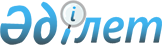 О внесении изменений в постановление Правительства Республики Казахстан от 20 марта 1998 года N 237
					
			Утративший силу
			
			
		
					Постановление Правительства Республики Казахстан от 28 декабря 2001 года N 1752. Утратило силу постановлением Правительства Республики Казахстан от 30 июня 2007 года N 549

      Сноска. Постановление Правительства Республики Казахстан от 28 декабря 2001 года N 1752 утратило силу постановлением Правительства Республики Казахстан от 30 июня 2007 года  N 549 . 

       Правительство Республики Казахстан постановляет:      1. Внести в постановление Правительства Республики Казахстан от 20  марта 1998 года N 237   P980237_   "О составе Государственной межведомственной  комиссии по радиочастотам Республики Казахстан" следующие изменения:      в приложении к указанному постановлению:      ввести в состав Государственной межведомственной комиссии по  радиочастотам Республики Казахстан, утвержденный указанным постановлением:   Мырзахметова               - Министра транспорта и коммуникаций Республики Аблая Исабековича            Казахстан, председателем;                        Есенгараева                - председателя Комитета по связи и Аскара Батылхановича         информатизации Министерства транспорта и                                    коммуникаций Республики Казахстан,                                          заместителем председателя;   Жумагалиева                - заместителя председателя Комитета по Аскара Куанышевича           связи и информатизации Министерства                                         транспорта и коммуникаций Республики                                        Казахстан;   Сатыбаеву                  - заместителя директора Департамента  Сауле Махашевну              законодательства Министерства юстиции                                       Республики Казахстан;   Карпова                    - заместителя начальника Департамента Владимира Михайловича        технической службы Министерства внутренних                                  дел Республики Казахстан;   Серкебаева                 - заместителя директора Департамента фискальной  Бахытжана Кипжановича        политики и прогнозов Министерства финансов                               Республики Казахстан; 

           вывести из указанного состава Масимова Карима Кажимкановича, Канешева Биржана Бисекеновича, Сыргабаева Азамата Маратовича, Амрина Аскара Кеменгеровича, Бахмутову Елену Леонидовну, Мартиросова Михаила Грантовича, Оразалинова Дулата Султановича.  

      2. Настоящее постановление вступает в силу со дня подписания.  

    Премьер-Министр      Республики Казахстан 

(Специалисты: Склярова И.В.,               Умбетова А.М.)      
					© 2012. РГП на ПХВ «Институт законодательства и правовой информации Республики Казахстан» Министерства юстиции Республики Казахстан
				